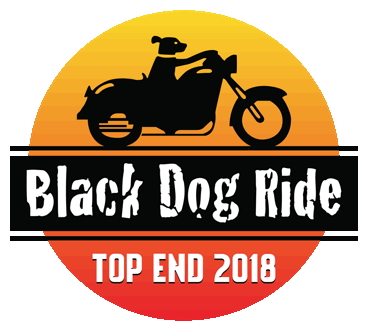 Black Dog Ride Top End 2018 DisclaimerI, the aforementioned registered participant in Black Dog Ride’s Top End 2018 acknowledge I have read and
accept the attached Terms and Conditions (Disclaimer) for participation in this activity, and acknowledge the risks arising from attending or participating in this activity, and being provided with services in the activity by Black Dog Ride Australia Ltd organisers, by signing below:Signature: ________________________________________ Date: ________________________________Participant information to support Black Dog Ride’s suicide prevention project planning
These questions are entirely voluntary and confidential.  We appreciate your input to help us plan appropriate activities which promote awareness of depression and suicide prevention.Do you have lived experience with (tick as many as apply to you):           ◻ suicide or suicidal ideation 
◻ suicide bereavement     ◻ caring for someone with a mental illness    ◻ living with mental illness   
If you answered yes to any of the above, would you be willing to share your story with us? ◻ Yes ◻ NoWould you be interested in learning more about (tick as many as apply):        ◻ volunteering with BDR 
◻ training in Mental Health First Aid  ◻ participating in other local BDR activities   ◻ sponsoring BDRAdult Rider or Pillion Information – Strictly 1 Form Per PersonAdult Rider or Pillion Information – Strictly 1 Form Per PersonAdult Rider or Pillion Information – Strictly 1 Form Per Person ◻Day Rider ◻Day Pillion ◻Top End Rider ◻Top End Pillion ◻ Male ◻ Female ◻ Other ◻Day Rider ◻Day Pillion ◻Top End Rider ◻Top End Pillion ◻ Male ◻ Female ◻ Other Start/End Point:Email Address:Email Address:Email Address:Mobile Number: Mobile Number: Mobile Number: Home Address: Home Address: Home Address: The Information Below Is Required to Support You In Case of EmergenciesThe Information Below Is Required to Support You In Case of EmergenciesThe Information Below Is Required to Support You In Case of Emergencies Your Date of Birth:          /         /  NOK Name (not your pillion!): NOK Name (not your pillion!):NOK Relationship: NOK Phone:NOK Phone:Bike Brand, Make & Rego (Plate) Number:Bike Brand, Make & Rego (Plate) Number:Bike Brand, Make & Rego (Plate) Number:Your Health: (inc prescription medication)Your Health: (inc prescription medication)Your Health: (inc prescription medication)